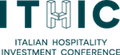 A FULL PROGRAMME OF MEETINGS IN RIMINI FOR THEITHIC, THE INTERNATIONAL CONFERENCEON INVESTMENTS AND HOTEL REAL ESTATEThe third edition of ITHIC (Italian Hospitality Investment Conference), to be held on 11 and 12 October 2021 at the Grand Hotel and Palacongressi di Rimini, organized by TEAMWORK Hospitality, the Rimini-based network that has been actively contributing to the growth of the tourism industry's culture of entrepreneurs for over 20 years. The event is sponsored by CBRE, with main partner Dorelan and technical-scientific direction by THRENDS. Many corporate and institutional partners, media and sponsors have supported this important initiative. The conference will be introduced by Mauro Santinato, President of TEAMWORK, and Giorgio Ribaudo, Editor-in-Chief of THRENDS. The international conference will be conducted under the title 'Beyond Recovery: Building Opportunities Now' and is aimed exclusively at the world of investment and real estate. ITHIC is a unique update and marketing event dedicated to the hotel industry, real estate and specialized finance that is aimed at investment funds, banks, real estate developers, consultancy agencies, law firms, hotel groups and operators of the sector.A panel of high-profile speakers will offer an overview of the specific issues related to hospitality with a focus on management models, new targets, new destinations, the needs and expectations of new travelers and new hybrid formats. The analysis and evaluation of current economic scenarios will be the background to the insights and case studies on the theme of hospitality recovery.The target is 650 participants, more than 30 investment institutions with a 45 per cent share of international companies. What particularly characterizes the event is the possibility - on the margins of the rich and exhaustive conference program that will occupy the two days in Rimini - to organize meetings between counter-parts from finance and property, branding and hotel development.Networking is in fact a key objective of the ITHIC event in Rimini, as well as an important opportunity for visibility for the most dynamic hotel brands.For further information on the Italian Hospitality Investment Conference: www.ithic.it and www.teamwokshopitality.com 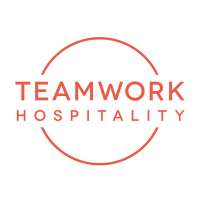 ABOUT USHeadquartered in Rimini, Teamwork Hospitality is one of the main professional actors of the hospitality world and brilliantly deals with consulting and training at 360 degrees for professionals in the sector. Thanks to a true galaxy of services, Teamwork Hospitality, whose President is Mauro Santinato, is able to offer the stakeholders of the tourism and hospitality sector the opportunity to do their job in the best possible way, obtaining the best results in terms of quality, customer satisfaction and profitability for their company.TEAMWWORK HOSPITALITY  Rimini, Via Macanno 38/q  Ph. 0541-57474 info@teamworkhospitality.com  www.teamworkhospitality.com OGS PUBLIC RELATIONS & COMMUNICATION Milano - Via Koristka 3, (Italia) Ph. +39 023450610 www.ogscommunication.com – info@ogscommunication.com 